Christ Lutheran ChurchWeek at a GlanceJuly 14– July 21Today, July 149:30am         Worship-In Person & Live Streamed5:00pm         OA (Founder’s Room)Monday, July 15No Events plannedTuesday, July 166:00pm           His Grace Prayer Service (Sanctuary)Wednesday, July 179:45am          Bible Study (Zoom format)Thursday, July186:00pm         OA (Founder’s Room)Friday, July 19No Events PlannedSaturday, July 20No Events plannedSunday, July 219:30am         Worship-In Person & Live Streamed5:00pm         OA (Founder’s Room)Altar flowers this morning are given to the glory of God by Cathy Westwood in memory of her son, Bruce Short.Please take a moment after worship to sign up to sponsor altar flowers for the coming months.  Altar flowers can be sponsored in honor or memory of loved ones or in thanksgiving for special occasions. On your Sunday, be sure to take your arrangement home so you can enjoy it for the whole week.The 2024 flower chart is on the door of the Usher’s Room in the Narthex.  Each arrangement sponsored is $45.  Please make your check out to Christ Lutheran and place in the offering plate. Thank you so much.Please stay for a few minutes after worship to collect some apples from the tree in the front of the church.  We will have bags for you to collect them in. They are reminiscent of a Granny Smith apple and might also be good for cooking and baking.Church in Society’s giving focus for July is Lutheran Social Services’ (LSS) fundraising for school supplies.  LSS is raising money to purchse uniforms and school supplies for families in our community.  If you would like to contribute, please mark your monetary gifts for “LSS School”.  Thank you so much for your generosity. There are 5 Wednesdays this month so we will once again be preparing and serving dinner for Christian Outreach in Action clients.  Watch for the clipboards being passed around to donate food and serving items as well as signing up to help cook and serve on Wednesada, July 30.Interested in becoming a member at Christ Lutheran?Please let us know by Monday, July 15.  You can tell Pastor Nikki directly or contact Kim Croes in the church office at officemanager@christlutheranlb.com.  Once we have the interested parties, you will be contacted to schedule a time that works for folks to meet.“Who is my neighbor?” vacation bible school was a wonderful success.  We served about 60 preschool kids and 12 young people from our church family and the community.  Many thanks to Amanda Johnson, Pastor Nikki, Linda McGee, Rachyl Theriault, Deb Albrecht, Pam Croes, Rebecca Green, Kathy Klute-Nelson, Frank and Kim Croes, Shannon, Noah and Faith Timney, Noah’s friend, Kai, and every CLP teacher.  It all came together because all of these people came together.The Healing Power of the Holy SpiritWe pray for:Members at Home or in Care Centers: Laurie Ennen, Ione Marchael, Sydney Nichols, Bary & Janice Schlieder, and Frances Willms.  Those struggling with illness or other concerns: Don Darnauer, Kathleen Davis, Judy Haenn, Daniel Howard, Shannon Howard, Chris and Sheryl Hunter, Andrea joseph,  Chris and Kathy Klute-Nelson, Karen Koch, Kristine Trost, Kurt Weisel, Rich Williams, Gary & Linda Zimmerman.*Family & Friends: Barbara, Noah, Carolina, Bob Anderson,  Lois Brown,  Jeff Chan, Charlie and David Corm, Mary Croes, Denise Davis, Terry Davis, Brechin Flournoy, Tamra Fitzgerald, Audrey Hill, Cindy Gray, Jerry Green,  Susan, Ted, Mark, Kylie & Crystal Huber, Bryan Koenen, Barb Korsmo, Katrina Lahr, Sue Lance, Austin and Zoe Marsh, Tim & Mimi Philips, Kristina & Scott Randolph, Sharry Reed, Debra Sarvela, Marlene Shafer, Vicki Thompson, Kathy Vonbuskirk, Jessica West, Marilyn Winebarger, Doris, Marc, and Adrianna Wurzel. *Please use the blue prayer request form found in your pew pocket to add individuals or families to these lists. Names are included on the prayer list for 30 days unless specific requests are made through the office.We also pray for the ongoing work of: + Linda Gawthorne among the Kogi people of Colombia  + First responders who provide safety, security, and care + Those serving in our nation's military, especially: Samuel Brown, Ryan Dorris,      Morgan Llewellyn, Johnny Luna, Austin Marsh, Jim Reeder, Steven,      Brina and Michael Navarro.  + Lutheran Maritime Ministries, Habitat 4 Humanity, California      Lutheran Homes.The funeral for Sue Bredenkamp has been scheduled for Saturday, June 27 at 11am. There will be a lite lunch reception following the service.  Please pass this information on to anyone you think might want it.This morning’s worship assistants:Assisting Minister: Robin BlackLector: Rich OelschlaegerCommunion Assistants: Rebecca Green, Lisa CottrellGreeter: Matt and Rebecca GreenHealing Minister: Ron NelsonCoffee Cart: Ruth Barnes Altar Guild: Matt and Rebecca Green Ushers: Jeff Rodrigues, Matt and Rebecca Green                                                       Thank you all.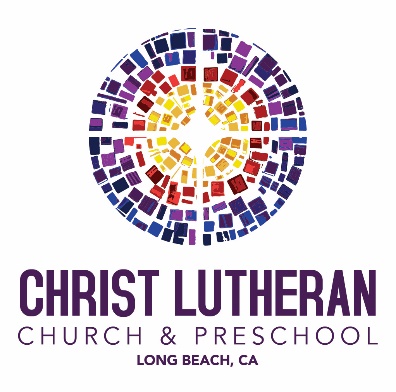 6500 E. Stearns Street, Long Beach, CA 90815christlutheranlb.com562.598.2433Pastor                                                         Rev. Nicole Fielder, pastor@christlutheranlb.comOffice Manager                                           Kim Croes, officemanager@christlutheranlb.comPreschool Director                                                                     Lisa Clinton, info@clplb.com Choir Director                                                                      Kim Philips, kimsings@msn.comAccompanist							                Roger HalvorsonA/V Technicians                                                                           Brad Croes and Josh BakerMissionary to Colombia  						   Linda Gawthorne 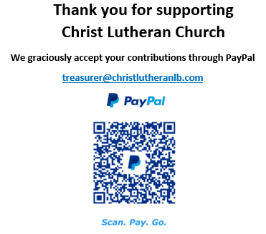 